ГОСУДАРСТВЕННОЕ АВТОНОМНОЕ УЧРЕЖДЕНИЕ
ЯРОСЛАВСКОЙ ОБЛАСТИ 
«ИНФОРМАЦИОННОЕ АГЕНТСТВО «ВЕРХНЯЯ ВОЛГА»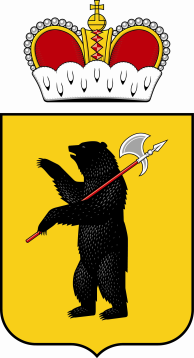 . Ярославль, ул. Максимова, д.17/27. E-mail: info@vvolga-yar.ru Тел./факс (4852) 30-57-39 КПП 760401001, ИНН 7604026974от «05» сентября 2023 г. Заинтересованным лицамЗапрос в целях формированияпредставления о рыночных ценах на оказание услуг по переносу сайта сетевого издания «Первый Ярославский» www.1yar.tv (далее – сайт) на новый сервер (хостинг)В настоящее время ГАУ ЯО «Информационное агентство «Верхняя Волга» в целях формирования стоимости договора на оказание услуг по переносу сайта сетевого издания «Первый Ярославский» www.1yar.tv (далее – сайт) на новый сервер (хостинг) осуществляет анализ предложений поставщиков.В срок до «08» сентября 2023 г. просим представить предложения по цене договора на оказание услуг по переносу сайта сетевого издания «Первый Ярославский» www.1yar.tv (далее – сайт) на новый сервер (хостинг), проект которого изложен в приложении № 2 к настоящему запросу.Порядок направления предложений – в простой письменной форме по почте и/или курьером и/или в форме скана указанного предложения на электронную почту Заказчика: zakazchik@vvolga-yar.ru (документ должен быть подписан уполномоченным лицом, скреплен печатью организации).Направление предложения от поставщика является подтверждением факта установления поставщиком цены договора в соответствии с условиями проекта договора, в том числе техническим характеристикам, установленным в приложении № 2 к настоящему запросу.Настоящий запрос не является извещением о проведении закупки, офертой или публичной офертой и не влечет возникновения никаких обязанностей у заказчика.Форма предоставления предложения по цене договора – в приложении №1 к настоящему запросу.Проект договора – в приложении № 2 к настоящему запросу.И.о. директора ГАУ ЯО «Информационное агентство «Верхняя Волга»                                                                                         В.В. ВеселовскийПриложение № 1 к запросу в целях формированияпредставления о рыночных ценах ФОРМАпредоставления цены по договору, проект которого изложен в приложении № 2НА БЛАНКЕ ОРГАНИЗАЦИИ Коммерческое предложениеВ ГАУ ЯО «Информационное агентство «Верхняя Волга»от:______________________________(полное наименование участника, юридический и почтовый адрес)«___» ________ 2023г.В  целях формирования представления о рыночных ценах, в соответствии с условиями договора на оказание услуг по переносу сайта сетевого издания «Первый Ярославский» www.1yar.tv (далее – сайт) на новый сервер (хостинг), проект, которого изложен в запросе в целях формирования представления о рыночных ценах от 05.09.2023г., размещенном на сайте вволга.рф,                                                                    (название организации) предлагает стоимость договора, включающую в себя все налоги, сборы и иные расходы, связанные с оказанием услуг по вышеназванному договору:Руководитель (должность) ______________________    (Ф.И.О. Руководителя)           м.п. *Инструкции по заполнению1. Участник указывает свое полное фирменное наименование (в т.ч. организационно-правовую форму) и свой юридический и почтовый адрес.2. Цены указанные в коммерческом предложении  должны  включать все таможенные пошлины, налоги (включая НДС) и другие обязательные платежи в соответствии с действующим законодательством Российской Федерации, все транспортные и страховые расходы, расходы на погрузку-разгрузку и т.д. 3.  В своем коммерческом Предложении Участник должен представить заполненную форму подписанную лицом, имеющим право в соответствии с законодательством Российской Федерации действовать от лица Участника без доверенности, или надлежащим образом уполномоченным им лицом на основании доверенности, скрепить печатью Участника.4. На все закупаемые товары, где указаны товарные знаки, Участник может предложить эквивалент, который в свою очередь должен точно соответствовать техническим характеристикам, указанным в техническом задании или превышать их и не уступать по качеству затребованным товара.Приложение № 2 к запросу в целях формированияпредставления о рыночных ценах Проект договораДоговор № ____________	ГАУ ЯО «Информационное агентство «Верхняя Волга», именуемое в дальнейшем Заказчик, в лице ______________, действующего на основании ____________, с одной стороны, и ____________, далее именуемый «Исполнитель» в лице ______________, действующего на основании ___________, с другой стороны, а вместе именуемые «Стороны», заключили настоящий договор о нижеследующем:Предмет договора.Заказчик поручает, а Исполнитель принимает на себя обязательства по оказанию услуг по переносу сайта сетевого издания «Первый Ярославский» www.1yar.tv (далее – сайт) на новый сервер (хостинг).Состав и количество оказываемых услуг определяются в Техническом задании (Приложении №1 к Договору).Права и обязанности и сторон.2.1. Исполнитель обязан:2.1.1. Оказывать услуги своевременно и качественно в полном соответствии с условиями Договора и Технического задания (Приложении №1 к Договору).2.1.2. В течение 3-х (трех) рабочих дней после оказания услуг представить Заказчику Акт сдачи-приемки оказанных услуг и Отчет об оказанных услугах.  2.2. Исполнитель имеет право:2.2.1. Требовать своевременной оплаты оказанных услуг в соответствии с Договором.2.2.2. При оказании услуг дополнительно запрашивать у Заказчика информацию, связанную с оказанием предусмотренных Договором услуг.2.3. Заказчик обязан: 2.3.1. Обеспечить Исполнителя необходимыми для выполнения Договора материалами и информацией.2.3.2. Выделить сотрудника для взаимодействия с Исполнителем.2.4. Заказчик имеет право:2.4.1. В любое время проверять ход и качество работ, выполняемых Исполнителем, не вмешиваясь в его деятельность.2.4.2. Обращаться к Исполнителю по вопросам, связанным с оказанием ему услуг.2.4.3. Своевременно производить оплату за оказанные услуги в соответствии с условиями Договора.Стоимость услуг и порядок оплаты3.1. Общая стоимость оказываемых по настоящему Договору услуг составляет __________ (_______________) рублей, в т.ч. НДС 20% __________ рублей/НДС не облагается в связи  _________.3.2. Оплата за оказанные Услуги производится Заказчиком в безналичном порядке путем перечисления денежных средств на расчетный счет Исполнителя в течение 7 (семи) рабочих дней с даты подписания Сторонами Акта сдачи-приемки оказанных услуг.3.3. Акты сдачи-приемки оказанных услуг предоставляются Заказчику в письменном виде в течение 3-х (трех) рабочих дней после оказания услуг. 3.4. В случае мотивированных возражений Заказчика по оказанным услугам, Исполнитель устраняет недостатки за собственный счет.3.5. В случае не представления Заказчиком письменных мотивированных возражений по оказанным услугам, Договор предусматривает, что Исполнитель сдал, а Заказчик принял оказанные услуги согласно Акту в полном объеме без претензий.Ответственность сторон4.1. За неисполнение или ненадлежащее исполнение обязательств по Договору Стороны несут ответственность в соответствии с действующим законодательством Российской Федерации.4.2. В случае просрочки исполнения Заказчиком обязательств, предусмотренных Договором, а также в иных случаях неисполнения или ненадлежащего исполнения Заказчиком обязательств, предусмотренных Договором, Исполнитель вправе потребовать уплаты неустоек (штрафов, пеней). Пеня начисляется за каждый день просрочки исполнения Заказчиком обязательства, предусмотренного Договором, начиная со дня, следующего после дня истечения установленного Договором срока исполнения обязательства. При этом размер пени устанавливается в размере одной трехсотой действующей на дату уплаты пени ключевой ставки Центрального банка Российской Федерации от не уплаченной в срок суммы.4.3. В случае просрочки исполнения Исполнителем обязательств, предусмотренных Договором, начисляется пеня за каждый день просрочки исполнения Исполнителем обязательства, предусмотренного Договором, в размере одной трехсотой действующей на дату уплаты пени ключевой ставки Центрального банка Российской Федерации от цены договора, уменьшенной на сумму, пропорциональную объему обязательств, предусмотренных договором и фактически исполненных Поставщиком.4.4. В случае неисполнения или ненадлежащего исполнения Исполнителем обязательств, предусмотренных Договором, Заказчик вправе произвести оплату по Договору за вычетом соответствующего размера неустойки (штрафа, пени).4.5. В случае просрочки исполнения Исполнителем обязательств (в том числе гарантийного обязательства), предусмотренных Договором, а также в иных случаях неисполнения или ненадлежащего исполнения Исполнителем обязательств, предусмотренных Договором, Заказчик направляет Исполнителю требование об уплате неустоек (штрафов, пени).4.6. Общая сумма начисленной неустойки (штрафов, пени) за неисполнение или ненадлежащее исполнение Исполнителем обязательств, предусмотренных Договором, не может превышать цену Договора.4.7. Сторона освобождается от уплаты неустойки (штрафа, пени), если докажет, что неисполнение или ненадлежащее исполнение обязательства, предусмотренного Договором, произошло вследствие непреодолимой силы или по вине другой Стороны.4.8. К обстоятельствам непреодолимой силы относятся события, на которые Стороны не могут оказывать влияние и за возникновение которых ответственности не несут (землетрясение, наводнение, пожар, и другие стихийные бедствия, принятие органами законодательной власти ограничительных норм права и другие). Указанные события должны оказывать прямое влияние на невозможность надлежащего исполнения Сторонами принятых обязательств по Договору. К таким обстоятельствам не относятся нарушение обязанностей со стороны контрагентов Исполнителя, отсутствие на рынке нужных для исполнения товаров, отсутствие необходимых денежных средств.4.9. Сторона, ссылающаяся на обстоятельства непреодолимой силы, обязана в течение 3 (трех) календарных дней известить другую Сторону о наступлении действия или о прекращении действия подобных обстоятельств и предоставить надлежащее доказательство наступления обстоятельств непреодолимой силы. Надлежащим доказательством наличия указанных обстоятельств и их продолжительности будут служить заключения соответствующих компетентных органов.Если Сторона не направит или несвоевременно направит необходимое извещение, то она обязана возместить другой Стороне убытки, причиненные неизвещением или несвоевременным извещением.4.10. Стороны могут отказаться от дальнейшего исполнения обязательств по Договору по соглашению Сторон, если обстоятельство непреодолимой силы длится более 30 (тридцати) календарных дней.4.11. Стороны ни при каких условиях не начисляют проценты, установленные ст. 317.1 Гражданского кодекса Российской Федерации.4.12. Окончание срока действия настоящего договора не освобождает Стороны от ответственности за нарушение его условий в период его действия.Срок оказания услуг и действия Договора5.1.Срок оказания услуг по Договору: в течение 5 (пяти) рабочих дней с даты подписания Договора.5.2. Договор вступает в силу с момента подписания его обеими Сторонами и действует до полного исполнения Сторонами обязательств по договору.Прекращение (окончание) срока действия Договора не освобождает Стороны от ответственности за неисполнение или ненадлежащее исполнение Договора, если таковые имели место при исполнении условий Договора.5.3. Договор может быть расторгнут по соглашению Сторон, по решению суда, в случае одностороннего отказа одной из Сторон от исполнения Договора в соответствии с гражданским законодательством.5.4. Заказчик вправе отказаться от исполнения договора в одностороннем порядке в случае неисполнения (ненадлежащего исполнения) Исполнителем обязательств, предусмотренных договором. Договор считается расторгнутым с момента получения Исполнителем указанного уведомления.6. Разрешение споров.6.1. Все споры и разногласия, которые могут возникнуть в связи с выполнением обязательств по Договору, Стороны будут стремиться разрешать путем переговоров. 6.2. Претензия направляется в письменной форме с указанием допущенных нарушений со ссылкой на соответствующие положения Договора или его приложений, размер неустойки и (или) убытков, а также действия, которые должны быть произведены для устранения нарушений.6.3. Срок рассмотрения писем, уведомлений или претензий не может превышать 10 (десять) рабочих дней со дня их получения.6.4. В случае если указанные споры и разногласия не могут быть разрешены путем переговоров, они подлежат разрешению в порядке, предусмотренном действующим законодательством Российской Федерации, в Арбитражном суде Ярославской области.7. Антикоррупционная оговорка7.1. При исполнении своих обязательств по настоящему Договору, Стороны, их аффилированные лица, работники или посредники не выплачивают, не предлагают выплатить и не разрешают выплату каких-либо денежных средств или ценностей, прямо или косвенно, любым лицам, для оказания влияния на действия или решения этих лиц с целью получить какие-либо неправомерные преимущества.7.2. При исполнении своих обязательств по настоящему Договору, Стороны, их аффилированные лица, работники или посредники не осуществляют действия, квалифицируемые применимым для целей настоящего Договора законодательством, как дача или получение взятки, коммерческий подкуп, а также действия, нарушающие требования применимого законодательства и международных актов о противодействии легализации (отмыванию) доходов, полученных преступным путем.7.3. В случае возникновения у Стороны подозрений, что произошло или может произойти нарушение каких-либо положений настоящей Статьи, соответствующая Сторона обязуется уведомить об этом другую Сторону в письменной форме. После письменного уведомления, соответствующая Сторона имеет право приостановить исполнение обязательств по настоящему Договору до получения подтверждения, что нарушения не произошло или не произойдет. Это подтверждение должно быть направлено в течение десяти рабочих дней с даты получения письменного уведомления.Каналы связи «Телефон доверия» Государственного автономного учреждения Ярославской области «Информационное агентство «Верхняя Волга»» 8(4852) 72-92-36.7.4. В письменном уведомлении Сторона обязана сослаться на факты или предоставить материалы, достоверно подтверждающие или дающие основание предполагать, что произошло или может произойти нарушение каких-либо положений настоящей Статьи контрагентом, его аффилированными лицами, работниками или посредниками выражающееся в действиях, квалифицируемых применимым законодательством, как дача или получение взятки, коммерческий подкуп, а также в действиях, нарушающих требования применимого законодательства и международных актов о противодействии легализации доходов, полученных преступным путем.7.5. В случае нарушения одной Стороной обязательств воздерживаться от запрещенных в настоящем разделе Договора действий и/или неполучения другой Стороной в установленный в настоящем разделе Договора срок подтверждения, что нарушения не произошло или не произойдет, другая Сторона имеет право расторгнуть договор в одностороннем порядке полностью или в части, направив письменное уведомление о расторжении. Сторона, по чьей инициативе был расторгнут настоящий Договор в соответствии с положениями настоящей статьи, вправе требовать возмещения реального ущерба, возникшего в результате такого расторжения.7.6. Любая информация, предоставляемая Сторонами друг другу в рамках настоящего Договора, считается конфиденциальной и не подлежит разглашению без письменного согласия на то другой Стороны, за исключением случаев, установленных законом Российской Федерации.7.7. Все обязательства в отношении конфиденциальности в вопросах, связанных с исполнением настоящего Договора, Стороны обязуются соблюдать, и после прекращения действия настоящего Договора в течение 3 (Трех) лет.7.8. Стороны обязуются ограничить распространение информации, связанной с исполнением настоящего Договора, только кругом лиц, имеющих к ней непосредственное отношение. Стороны обязуются принять все необходимые меры безопасности для защиты  информации, документов и материалов, используемых в рамках настоящего Договора, от несанкционированного доступа.8. Заключительные положения9.1. Любые изменения и дополнения к Договору должны быть совершены в письменной форме и подписаны надлежаще уполномоченными представителями Сторон.9.2. Все уведомления и извещения, необходимые в соответствии с Договором, совершаются в письменной форме и должны быть переданы лично или направлены заказной почтой, электронным сообщением, по факсу или иным способом, позволяющим установить факт отправки корреспонденции, с последующим предоставлением оригинала по адресам, указанным Сторонами.9.3. При исполнении договора не допускается замена поставщика (подрядчика, исполнителя), за исключением случаев, когда новый поставщик (подрядчик, исполнитель) является правопреемником предыдущего поставщика (подрядчика, исполнителя), с которым заключен договор, в соответствии с гражданским законодательством Российской Федерации (в случае реорганизации юридического лица в форме преобразования, слияния или присоединения). В случае перемены поставщика (подрядчика, исполнителя) его права и обязанности переходят к новому поставщику (подрядчику, исполнителю) на тех же условиях и в том же объеме.9.3. При расторжении Договора в связи с односторонним отказом Стороны Договора от исполнения Договора другая Сторона Договора вправе потребовать возмещения только фактически понесенного ущерба, непосредственно обусловленного обстоятельствами, являющимися основанием для принятия решения об одностороннем отказе от исполнения Договора.9.5. В части отношений между Сторонами, неурегулированной положениями Договора, применяется действующее законодательство Российской Федерации.9.6. Если какое-либо из положений Договора становится недействительным, это не затрагивает действительности остальных его положений.9.17. Приложения к Договору являются неотъемлемой частью настоящего Договора.11. Реквизиты и подписи сторонПриложение №1 к договору № _____                                                                                                                              от «_____» ___________ 2023г.Техническое заданиеОписание предмета закупки: услуги по переносу сайта сетевого издания «Первый Ярославский» www.1yar.tv на новый сервер (хостинг).Состав услуг:2.1. Установка серверной операционной системы.2.2. Установка необходимого программного обеспечения сервера (nginx, php, mysql).2.3. Настройка программного обеспечения сервера.2.4. Настройка мониторинга, резервного копирования.2.5. Резервное копирование всех существующих файлов сайта (33 ГБ, 363 тыс. файлов).2.6. Резервное копирование базы данных сайта (39 таблиц, 516 тыс. строк).2.7. Перенос файлов сайта на новый сервер.2.8. Создание новой базы данных, пользователей, назначение прав на выполнение операций, импорт таблиц базы данных.2.9. Проверка работоспособности нового сайта.2.10. Изменение DNS записей.Наименование предмета закупкиЕдиница измеренияКоличествоСтоимость за месяц, руб.Общая стоимость, руб.Услуги по переносу сайта сетевого издания «Первый Ярославский» www.1yar.tv (далее – сайт) на новый сервер (хостинг),Условная единица1ИТОГОИТОГОИТОГОИТОГОг. Ярославль                                      «____»________ 2023 г.Заказчик:Государственное автономное учреждение Ярославской области «Информационное агентство «Верхняя Волга»ИНН:  7604026974 КПП: 760401001 Юридический адрес: 150000, г. Ярославль, ул. Максимова, 17/27 Телефон, факс: 73-96-52Департамент финансов ЯО (ГАУ ЯО «Информационное агентство «Верхняя Волга», л/с 946080016) казначейский счет   03224643780000007101БАНК: ОТДЕЛЕНИЕ ЯРОСЛАВЛЬ /УФК по Ярославской области г.Ярославль, единый казначейский счет 40102810245370000065БИК 017888102                              КОСГУ 00000000000000000130   ОКТМО 78701000                  Адрес электронной почты: info@vvolga-yar.ruИсполнитель:___________________________________/_______________/М.П._________________________________________/ ______________ /М.П.От Заказчика:______________От Исполнителя: _________________                          / ___________ /_______________  /  _____________ /М.П.М.П.